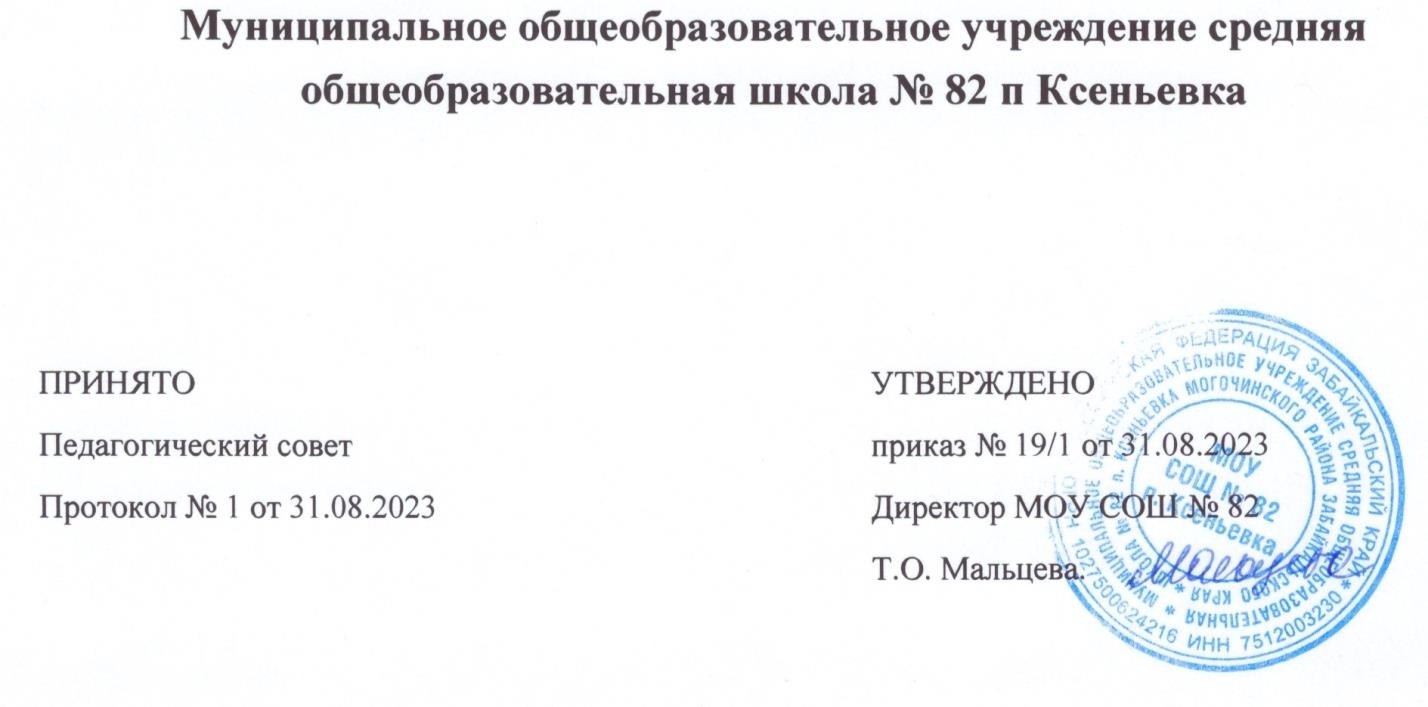 РАБОЧАЯ ПРОГРАММАпо Дополнительному образованию курс «Робототехника»(основы механики, конструирование, программирование)для учащихся 8 - 14 летСоставитель:Учитель физики: Никонов А.В. КсеньевкаПояснительная запискаРабочая программа по Дополнительному образованию, составлена в соответствии с требованиями Федерального государственного образовательного стандарта основного общего образования (ФГОС ОО), утвержденного приказом Министерства образования и науки Российской Федерации ; на основании учебного плана МОУ СОШ 82 п.Ксеньевка на 2023- 2024 учебный год; учебно-методического пособия: Образовательная робототехника вовнеурочной деятельности. В.Н. Халамов, на основе авторского курса «Робототехника», Каширина Дмитрия Алексеевича, г. Курган, 2012, (Электронный ресурс).Данная программа и составленное тематическое планирование рассчитано на 2 года обучения, 272 часа из расчёта 8 часа в неделю. Название курса – «Лего конструирование».Настоящая программа предлагает использование образовательных конструкторов Lego Mindstorms 9797, Lego Wedo 9686 как инструмента для обучения детей конструированию и моделированию, а также управлению роботом на занятиях по робототехнике.Направленность программы - техническая.Язык обучения- русский.Уровень освоения программы - базовый.Актуальность программыВ Законе РФ «Об образовании в РФ», в Концепции развития дополнительного образования (2014 г.) обозначена важность создания условий для творческого развития и удовлетворения личностных потребностей детей.Дополнительная общеобразовательная общеразвивающая программа «Легоконструирование» составлена в соответствии с интересами и потребностями учащихся, а также с запросом со стороны родителей.Основной целью программы является обучение основам конструирования ипрограммирования роботов на основе конструктора Lego Mindstom NTX 9797 и Lego Wedo 9686 и программного обеспечения Robolab.Для достижения поставленной цели в рамках настоящей программы решаются следующиезадачи:Обучающие:Изучить базовый уровень программного обеспечения Robolab.Обучить основным принципам построения простых алгоритмов на примере стандартных задач роботехники.Познакомиться с устройствами регистрации сигналов и принципами их работы.Обучить учеников работать в небольших группах, парах, строить план работы и последовательно его выполнять.Сформировать умения строить базовые модели по схемам.Подготовить обучающихся к выступлению на соревнованиях.Развивающие:Стимулировать мотивацию учащихся к получению знаний, помогать формировать творческую личность ребенка.Способствовать развитию интереса к технике, конструированию, программированию, высоким технологиям.Способствовать развитию конструкторских, инженерных и вычислительных навыков.Развивать мелкую моторику.Развивать пространственное мышление.Воспитательные:Воспитать самостоятельность, аккуратность и внимание в работе.Сформировать у учащихся стремления к получению качественного законченного результата.Объем и сроки реализации программыПрограмма реализуется в течение одного года, объем программы – 272 ч. 1 год обучения - 136 часов.2 год обучения - 136 часов.Условия реализации программыФорма реализации программы – очная.В случае возникновения неблагоприятной эпидемиологической обстановки программа реализуется с применением электронного обучения и дистанционных образовательных технологий.Формы занятий с применением электронного обучения и дистанционных образовательных технологий:Прием в коллектив осуществляется на основании заявления родителей. Принимаются все желающие. Возраст учащихся – 8-13 летОсобенности организации образовательного процессаПреподаватель ставит новую техническую задачу, решение которой ищется совместно. При необходимости выполняется эскиз конструкции. Если для решения требуетсяпрограммирование, учащиеся самостоятельно составляют программы на компьютерах (возможно по предложенной преподавателем схеме). Далее учащиеся работают в группах по 2 человека, ассистент преподавателя (один из учеников) раздает конструкторы с контроллерами и дополнительными устройствами. Проверив наличие основных деталей, учащиеся приступают к созданию роботов. При необходимости преподаватель раздает учебные карточки со всеми этапами сборки (или выводит изображение этапов на большой экран с помощью проектора). Программа загружается учащимися из компьютера в контроллер готовой модели робота, и проводятся испытания на специально приготовленных полях. При необходимости производится модификация программы и конструкции. На этом этапевозможно разделение ролей на конструктора и программиста. По выполнении задания учащиеся делают выводы о наиболее эффективных механизмах и программных ходах, приводящих к решению проблемы. На заключительной стадии полностью разбираются модели роботов и укомплектовываются конструкторы, которые принимает ассистент.Средства обучения:Конструкторы LEGO Education серии " Мир энергии E-Lab", наборы № 9686Перворобот NXT 9797 с программным обеспечением к ним.Цифровые разработки учителя к урокам (презентации, сайты, тесты и т.д.).Планируемые результаты:Обучающиеся должны: иметь представление о:классификации робототехнических систем;основных типах контроллеров, используемых в робототехнических системах;программном обеспечении LEGO Digital Designer;правилах международной олимпиады роботов;знать:виды передаточных механизмов;способы передвижения мобильных машин;требования к проекту;алгоритм подготовки к выступлению;уметь:формулировать цели и проектировать меры по их достижению;работать с информацией (поиск, обработка, анализ);оценивать свою работу и корректировать деятельность с целью исправления недочетов;работать индивидуально, в группе, в коллективе.Итоговая аттестация может быть проведена в форме выставки, конкурса творческих работ (изобретений), творческого отчета (защита проектов изобретений), тестирования. Освоение курса позволит учащимся принимать участие в состязаниях роботов различных уровней.Оценочные материалыТребования к итоговым проектамПроект должен содержать:эскиз модели робота, выполненный на бумаге или в электронном виде (основные узлы и их соединения);сконструированную модель робота;программу (набор программ) управления представленным роботом;описание модели и ее работы, выполненное в форме презентации.Оформление проекта:Проект оформляется в виде папки, в которую вкладываются:эскизы (их распечатки);фотографии модели;описание модели объемом не менее 1 стр. А4 (14 шрифт, 1.5 интервал, Times New Roman);алгоритм работы программы (программ) модели на естественном языке или на языке блок- схем.Учебно-тематический план 1 года обученияУчебно-тематический план 2 года обученияКалендарный учебный графикСодержание инвариантной части программы 1 года обученияОбщие представления о робототехникеВведение в лего-конструированиеОбщие представления об образовательных конструкторах LEGO. Краткое резюме того, что будут изучать учащиеся на протяжении всего курса обучения лего- конструированию. Основные способы и принципы лего-конструирования.Демонстрация видеороликов лего-проектов «Робототехника»Практическая работа: Сборка деталей образовательного конструктора LEGO Mindstorms.Основы конструирования машин и механизмовЭтапы конструирования. Требования, предъявляемые к конструкциям: прочность, жесткость, устойчивость. Анализ существующих конструкций программно управляемых машин и принципов их работы. Алгоритм конструирования по инструкциям. Значение машин, механизмов в жизни человека. Виды простых механизмов. Характеристика типовых деталей механизмов выполняемых из конструктора Lego. Общие представления о механических передачах.Классификация передаточных механизмов. Кинематические схемы механизмов. Механизмы для преобразования движения (зубчато-реечный, винтовой, кривошипный, кулисный, кулачковый). Зубчатые передачи (цилиндрические, конические, червячная). Редукторы, мультипликаторы: виды, характеристика. Двигатели постоянного тока. Шаговые электродвигатели и сервоприводы.Проектирование электромеханического привода машин с сервоприводом.Практические работы:Способы соединения деталей конструктора LEGO Mindstorms NXT.Создание механизмов для преобразования движения: зубчато-реечный, винтовой, кривошипный, кулисный, кулачковый.Создание моделей, использующих зубчатые (цилиндрические, конические, червячная), цепные, ременные, фрикционные передачи.Создание моделей, использующих двигатели постоянного тока, шаговые электродвигатели и сервоприводы.Создание цилиндрических, конических, коническо-цилиндрических, червячных редукторов.Системы передвижения роботовПотребности мобильных роботов. Типы мобильности. Колесные системыпередвижения роботов: автомобильная группа, группа с произвольным независимым поворотом каждого колеса влево и вправо. Шагающие системы передвижения роботов: робот с 2-я конечностями, робот с 4-я конечностями, робот с 6-ю конечностями.Практические работы:Конструирование и программирование робота автомобильной группы.Конструирование и программирование робота с произвольным независимым поворотом каждого колеса влево и вправо.Роботы передвигающиеся на гусеничном ходу.Конструирование и программирование шагающего робота с 2-я конечностями.Конструирование и программирование шагающего робота с 4-я конечностями.Конструирование и программирование шагающего робота с 6-ю конечностями.Контроллер. Сенсорные системыОбщее представление о контроллере LEGO Mindstorms NXT. Тактильный датчик. Звуковой датчик. Ультразвуковой датчик. Световой датчик. Система с использованием нескольких датчиков.Практические работы:Вывод изображений, набора текстового фрагмента или рисования на дисплее NXT.Воспроизведение звукового файла или какого-либо одиночного звука контроллером NXT.Управление роботом через Bluetooth.Использование датчика касания для преодоления препятствий робота.Действия робота на звуковые сигналы.Огибание препятствий роботом при использовании ультразвукового датчика.Движение робота по черной линии (используется один, два световых датчика).Конструирование и программирования робота, использующего систему из нескольких датчиков.Манипуляционные системыСтруктура и составные элементы промышленного робота. Рабочие органы манипуляторов. Сенсорные устройства, применяемые в различных технологических операциях. Геометрические конфигурации роботов: декартовая система координат, цилиндрическая система координат, сферическая система координат.Практические работы:Конструирование и программирование рабочего органа манипулятора с датчиком касания.Конструирование и программирование рабочего органа манипулятора со световым датчиком.Конструирование и программирование рабочего органа манипулятора с ультразвуковым датчиком.Конструирование и программирование промышленного робота с траекторией движения в декартовой системе координат.Конструирование и программирование промышленного робота с траекторией движения цилиндрической системе координат.Конструирование и программирование промышленного робота с траекторией движения в сферической системе координат.Контроль качества знаний Контрольное тестирование. Анализ собранных моделей.Прогнозируемые результаты.Личностные результаты обучения:формирование познавательных интересов, интеллектуальных и творческих способностей обучающихся;формирование целостного мировоззрения, соответствующего современному уровню развития науки и технологий;самостоятельность в приобретении новых знаний и практических умений;готовность к выбору жизненного пути в соответствии с собственными интересами и возможностями;проявление технико-технологического мышления при организации своей деятельности;мотивация образовательной деятельности школьников на основе личностно ориентированного подхода;формирование ценностных отношений друг к другу, учителю, авторам открытий и изобретений, результатам обучения;формирование коммуникативной компетентности в процессе проектной, учебно- исследовательской, игровой деятельности.Метапредметные результаты:овладение составляющими исследовательской и проектной деятельности: умениявидеть проблему, ставить вопросы, выдвигать гипотезы, давать определения понятиям, классифицировать, наблюдать, проводить эксперименты, делать выводы и заключения, структурировать материал, объяснять, доказывать, защищать свои идеи;умение самостоятельно определять цели своего обучения, ставить и формулировать для себя новые задачи в учёбе и познавательной деятельности, развивать мотивы и интересы своей познавательной деятельности;овладение основами самоконтроля, самооценки, принятия решений и осуществления осознанного выбора в учебной и познавательной деятельности;умение создавать, применять и преобразовывать знаки и символы, модели, схемы для решения учебных и познавательных задач;развитие монологической и диалогической речи, умения выражать свои мысли, способности выслушивать собеседника, понимать его точку зрения, признавать право другого человека на иное мнение;формирование умений работать в группе с выполнением различных социальных ролей, представлять и отстаивать свои взгляды и убеждения, вести дискуссию;комбинирование известных алгоритмов технического и технологического творчества в ситуациях, не предполагающих стандартного применения одного из них;поиск новых решений возникшей технической или организационной проблемы;самостоятельная организация и выполнение различных творческих работ по созданию технических изделий;виртуальное и натурное моделирование технических объектов и технологических процессов;проявление инновационного подхода к решению учебных и практических задач в процессе моделирования изделия или технологического процесса;выявление потребностей, проектирование и создание объектов, имеющих потребительную стоимость;формирование и развитие компетентности в области использования информационно- коммуникационных технологий.Предметные результаты обучения:умение конструировать механизмы для преобразования движения;умение конструировать модели, использующие механические передачи, редукторы;умение конструировать мобильных роботов, используя различные системы передвижения;умение программировать контролер NXT и сенсорные системы;умение конструировать модели промышленных роботов с различными геометрическими конфигурациями; умение составлять линейные алгоритмы управления исполнителями и записывать их на выбранном языке программирования;умение использовать логические значения, операции и выражения с ними; умениеформально выполнять алгоритмы, описанные с использованием конструкций ветвления (условные операторы) и повторения (циклы), вспомогательных алгоритмов, простых и табличных величин; умение создавать и выполнять программы для решения несложных алгоритмических задач в выбранной среде программирования;умение использовать готовые прикладные компьютерные программы и сервисы в выбранной специализации, умение работать с описаниями программ и сервисами;навыки выбора способа представления данных в зависимости от постановленной задачи;рациональное использование учебной и дополнительной технической и технологической информации для проектирования и создания роботов и робототехнических систем;владение алгоритмами и методами решения организационных и технических задач;владение методами чтения и способами графического представления технической, технологической и инструктивной информации;применение общенаучных знаний по предметам естественнонаучного и математического цикла в процессе подготовки и осуществления технологических процессов;владение формами учебно-исследовательской, проектной, игровой деятельности;планирование технологического процесса в процессе создания роботов и робототехнических систем.Содержание программы 2 года обучения.Знакомство с ЛЕГОПравила техники безопасности. Конструкторы ЛЕГО. Набор «LEGO education 9686» Знакомимся с набором LEGO education 9686. Что необходимо знать перед началом работы.Сборка и изучение моделей реальных машин, изучение машин, оснащенных мотором.Собираем модель «Автомобиль». Собираем модель «Автомобиль». Собираем модель« Ветряная мельница». Собираем модель «Уборочная машина». Собираем модель«Уборочная машина». Собираем модель «Отбойный молоток». Собираем модель«Отбойный молоток». Собираем модель «Маятник». Собираем модель «Маятник». Демонстрация модели «Подъемный кран». Демонстрация модели «Подъемный кран». Демонстрация модели « Собачка». Демонстрация модели « Собачка». Демонстрация модели «Луноход». Демонстрация модели «Луноход». Демонстрация модели «Рычажные Компания ЛЕГО весы». Демонстрация модели «Рычажные весы». Демонстрация модели«Волшебный замок». Демонстрация модели «Волшебный замок». Демонстрация модели«Волшебный замок». Демонстрация модели «Ручной миксер». Демонстрация модели«Ручной миксер». Демонстрация модели «Ручной миксер».Работа над проектами.Работа над проектами. Распределение обязанностей в группе. Уточняем параметры проекта. Работа над проектами. Дополняем его схемами, условными чертежами,добавляем описательную часть. Работа над проектами. Конструирование своего робота. Работа над проектами. Испытание робота. Выявление плюсов и минусов. Работа над проектами. Испытание робота. Выявление плюсов и минусов. Работа над проектами.Испытание робота. Выявление плюсов и минусов. Работа над проектами. Обновляем параметры объектов. Защита проектов.1. Планируемые результаты освоения программы внеурочной деятельностиЛичностные универсальные учебные действия:готовность ученика целенаправленно использовать знания в учении и в повседневной жизни для поиска и исследования информации, представленной в различной форме;способность характеризовать собственные знания и умения по предметам,формулировать вопросы, устанавливать, какие из предложенных учебных и практических задач могут быть им успешно решены;развивать познавательный интерес к различной информации в области конструирования.Регулятивные универсальные учебные действия:планировать свои действия в соответствии с поставленной задачей и условиями её реализации;корректировать свою деятельность;способность к объективной самооценке.Познавательные универсальные учебные действия:осуществлять поиск необходимой информации для выполнения учебных заданий с использованием учебной и справочной литературы;устанавливать причинно-следственные связи в изучаемых технических направлениях.Коммуникативные универсальные учебные действия:совместно обучаться и работать в рамках одной группы; распределять обязанности в своей группе;умение слушать и вступать в диалог, участвовать в коллективном обсуждении проблем;умение договариваться и приходить к общему решению в совместной деятельности;формулировать собственное мнение и позицию.Предметные результаты обучения:К концу обучения учащиеся должны знать:название деталей конструктора Лего, точно дифференцировать их по форме, размеру и цвету, различать строительные детали по назначению или предъявленному образцу;терминологию словарика основных терминов;уметь:самостоятельно изготовить по образцу изделие, аналогичное изделиям, предусмотренным программой;преобразовывать постройки по разным параметрам, комбинировать детали по цвету, форме, величине.Условия реализации программыДля организации процесса обучения используются следующие формы учебных занятий: теоретические занятия; практические занятия.Для успешной реализации дополнительной общеразвивающей программы используютсяметоды обучения: словесные: объяснение, беседа; наглядные: демонстрации; практические работы.При реализации программы предполагается набор учащихся в индивидуальные группы по количеству комплектов наборов конструкторов LEGO Mindstorms NXTРезультаты: овладение работы с конструктором LEGO, умение самостоятельно и по образцу выполнять тот или иной объект робототехникиФормы контроляОсновными методами контроля являются: наблюдение и собеседование, практическая работа с базовым и творческим заданием, оценивание, анализ, самооценка, взаимоконтроль. Текущий контроль по теме осуществляется в форме практической и творческой работы. Формыпроведения промежуточной, итоговой аттестации: конкурсы, защита творческих собственных моделей роботов, спортивные робототехнические соревнования различного уровня.Технологическая карта определения уровня освоения обучающимся дополнительной образовательной программыСписок литературы и средства обучения:Инструкции по сборке (в электронном виде CD)Комплект заданий для конструктора LEGO WEDO (электронный ресурс).Книга для учителя «Первые конструкции» под ред. С.Тракуевой. Институт Новых Технологий.Книга для учителя «Первые механизмы», авторизованный перевод Институтом Новых Технологий.ПервоРобот LEGO ® WeDo ™ Книга для учителя (электронный ресурс).Уроки Лего-конструирования в школе. Злаказов А. С., Горшков Г. А., Шевалдина С. Г. - М.: БИНОМ. Лаборатория знаний, 2011.Средства обучения:Конструктор ПервоРобот LEGO® WeDo™ 9797Конструктор Lego Education «Технология и физика» 9686НоутбукПрограммное обеспечение LEGO ® EducationWeDo ™Ресурсный набор LEGO® WeDo™ (LEGO Education WeDo) 9585Онлайн -платформы, приложения, соц. сети, мессенджерыДистанционные формы работыФормы контроляZOOMОнлайн-консультацияОнлайн- тестированиеSkypeПрезентацияОнлайн- викторинаTelegramВебинарЭлектронное (видео) портфолио№Наименование тем (разделов, модулей)Всего часовВ том числеВ том числеФорма контроля№Наименование тем (разделов, модулей)Всего часовтеорияпрактикаФорма контроля1Введение в робототехнику1248Рабочая модель1.1Знакомство с ЛЕГО. Правила техники безопасности.422Устный опрос1.2Компания ЛЕГОКонструкторы ЛЕГО. Набор«LEGO education 9686»422Устный опрос1.3Знакомимся с набором LEGO education 9686. Чтонеобходимо знать перед началом работы.422Рабочая модель2Основы конструирования ро-ботов1002476Рабочая модель2.1Собираем модель «Автомобиль»826Рабочая модель2.2Собираем модель « Ветряная мельница».826Рабочая модель2.3Собираем модель «Уборочная машина».826Рабочая модель2.4Собираем модель «Отбойный молоток»826Рабочая модель2.5Собираем модель «Маятник»826Рабочая модель2.6Демонстрация модели«Подъемный кран»1212Рабочая модель2.7Демонстрация модели « Собачка»1248Рабочая модель2.8Демонстрация модели «Луноход»826Рабочая модель2.9Демонстрация модели «Рычажные весы»826Рабочая модель2.10Демонстрация модели«Волшебный замок»1212Рабочая модель2.11Демонстрация модели «Ручной миксер»826Рабочая модель3Работа над проектами Дополняем его схемами, условными чертежами,добавляем описательную часть2020Проект4Итоговое занятие44ЗащитапроектовИтого13628108№Наименование тем (разделов, модулей)Всего часовВ том числеВ том числеФорма контроля№Наименование тем (разделов, модулей)Всего часовтеорияпрактикаФорма контроля1Введение в робототехнику1248Рабочая модель1.1История робототехники. Основ- ные понятия робототехники.Конструктор Перворобот NXT 9797. Начало работы.422Устный опрос1.2Конструктор Перворобот NXT9797. Основы конструирования.422Устный опрос1.3Микропроцессор NXT 9797 – на- значение, органы управления.Сервомотор и датчики.422Рабочая модель2Основы конструирования ро-ботов1002476Рабочая модель2.1Создание и программирование робота по инструкции набораконструктора.826Рабочая модель2.2Создание и программированиероботов с одним датчиком Датчик звука422Рабочая модель2.3Создание и программированиероботов с одним датчиком Датчик касания422Рабочая модель2.4Создание и программирование роботов с одним датчиком Ультразвуковой датчик422Рабочая модель2.5Создание и программированиероботов с одним датчиком Датчик освещенности.826Рабочая модель2.6Творческое конструирование собственной модели.1212Проект2.7Управление NXTчерез«Bluetooth»,. Конструиро- вание модели машины.Блок «Bluetooth», установка со- единения.Загрузка с компьютера.1248Рабочая модель2.8Составление программ с двумя датчиками освещѐнности. Дви-жение по линии.826Рабочая модель2.9Использование датчика расстоя-ния. Создание многоступенчатых программ.422Рабочая модель2.10Изготовление робота исследова- теля.826Рабочая модель2.11Работа в Интернете.422Программы2.12Ускоренное движение по криво- линейной траектории422Рабочая модель2.13Движение по прерывистой линии826Рабочая модель2.14Манипулятор робота422Рабочая модель2.15Определение наклонной поверх- ности422Рабочая модель2.16Конструкции роботов для пово- рота в ограниченном простран-стве422Рабочая модель3Итоговый проект2020Проект4Итоговое занятие44ЗащитапроектовИтого13628108Год обученияДата началаобученияДата окончанияобученияВсего учебныхнедельКол-во учебныхчасовРежим занятий1 год01.0925.05361362 раза внеделю по 2 часа2 год01.0925.05361362 раза внеделю по 2 чаcаПоказателиКритерииСтепень выраженности оцениваемого качестваМетоды диагностики1.Теоретические знания по основным разделамСоответствие теоретических знаний ребенка программным требованиямМинимальный уровень (ребенок владеет менее чем ½ объема знаний, предусмотренных программой);Средний уровень (объем освоенных знаний составляетболее ½);Наблюдение, тестирование, контрольный опрос, собеседованиеМаксимальный уровень (освоен практически весь объем знаний, предусмотренных программой законкретный период).2. Владение специальной терминологиейОсмысленность и правильность использования специальной терминологииМинимальный уровень (ребенок, как правило, избегает употреблять специальные термины);Средний уровень (ребенок сочетает специальную терминологию с бытовой);Максимальный уровень (специальные термины употребляют осознанно и в их полном соответствии с содержанием)Тестирование, контрольный опрос, собеседование3. Практические умения и навыки, Предусмотренные программойСоответствие практическихумений и навыков программным требованиямМинимальный уровень (ребенок овладел менее чем ½ предусмотренных умений и навыков); Средний уровень (объем усвоенных умений и навыков составляет 1/2) Максимальный уровень (ребенок овладел практически всеми умениями и навыками,предусмотренными программой).Наблюдение, экспертиза прикладных проектов, собеседование4. Владение специальным оборудование м и оснащениемОтсутствие затруднений в использовании специального оборудования и оснащенияМинимальный уровень (ребенок испытывает серьезныезатруднения при работе с оборудованием). Средний уровень (работает с оборудованием спомощью педагога)НаблюдениеМаксимальный уровень (работает с оборудованиемсамостоятельно, не испытывает особых затруднений).5. Творческие навыкиКреативность в выполнении творческих заданийНачальный уровень развития креативности(ребенок в состоянии выполнять лишь простейшие практические задания); Репродуктивный уровень (выполняет задания на основе образца);Творческий уровень (выполняет практические задания с элементами творчества);Наблюдение, экспертиза прикладных проектов, собеседование, психолого- педагогические диагностики6.Умение подбирать и анализировать специальную литературуСамостоятельность в подборе и анализе литературыМинимальныйуровень умений(ребенок испытывает серьезныезатруднения приработе с литературой, нуждается в постоянной помощи и контроле педагога);Средний уровень (работает с литературой с помощью педагога или родителей); Максимальный уровень (работает с литературойсамостоятельно, не испытывает особых затруднений);Наблюдение, анализ деятельности на занятииЭкспертизареферативных работЭкспертиза исследовательских работ7. Умение пользоваться компьютерными источниками информацииСамостоятельность в пользовании компьютерных источниковинформации, в учебнойисследовательской работе.Минимальныйуровень умений(ребенок испытывает серьезныезатруднения при работе скомпьютером, нуждается вНаблюдение, анализ деятельности на занятиипостоянной помощи и контроле педагога);Средний уровень (работает с поиском информации вИнтернете, локальной сети с помощьюпедагога или родителей); Максимальный уровень (работает с Интернет-ресурсами самостоятельно, не испытывает особых затруднений);8. Умение пользоваться компьютером для представления информацииСамостоятельность в презентации итогов своей работыМинимальныйуровень умений(ребенок испытывает серьезныезатруднения при оформлении результатов работы с использованием компьютерных технологий,нуждается в постоянной помощи и контроле педагога);Средний уровень (работает над оформлением результатов работы с использованием компьютерных технологий при помощи педагога или родителей); Максимальный уровень (самостоятельно создает компьютерные презентации, не испытывает особых затруднений)Наблюдение, анализ деятельности